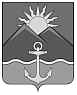 ДУМА ХАСАНСКОГО МУНИЦИПАЛЬНОГО РАЙОНАРЕШЕНИЕ                                                                                                       пгт Славянка01.07.2021				    				                             №   284Об утверждении Положения о порядкерассмотрения Думой Хасанскогомуниципального района ежегодного отчетаглавы Хасанского муниципального районао результатах своей деятельностии деятельности администрацииХасанского муниципального районаВ соответствии с Федеральным законом от 06.10.2003 N 131-ФЗ  "Об общих принципах организации местного самоуправления в Российской Федерации", Уставом Хасанского муниципального районаДума Хасанского муниципального районаРЕШИЛА:1. Утвердить Положение о порядке рассмотрения Думой Хасанского муниципального района ежегодного отчета главы Хасанского муниципального района о результатах своей деятельности и деятельности администрации Хасанского муниципального района (прилагается).	2. Признать утратившими силу решения Думы Хасанского муниципального района:1) от 28.04.2011 № 321 «Об утверждении Положения о порядке рассмотрения Думой Хасанского муниципального района ежегодного отчета главы Хасанского муниципального района о результатах своей деятельности и деятельности администрации Хасанского муниципального района»;2) от 28.06.2012 № 471 «О внесении изменений в Приложение к решению Думы Хасанского муниципального района от 28.04.2011 № 321 «Об утверждении Положения о порядке рассмотрения Думой Хасанского муниципального района ежегодного отчета главы Хасанского муниципального района о результатах своей деятельности и деятельности администрации Хасанского муниципального района».	3. Настоящее решение вступает в силу со дня его принятия.Председатель Думы                			 		             В.П. ИльинаПриложениек решениюДумы Хасанского муниципального районаот 01.07.2021 № 284ПОЛОЖЕНИЕо порядке рассмотрения Думой Хасанского муниципального района ежегодного отчета главы Хасанского муниципального района о результатах своей деятельности и деятельности администрации Хасанского муниципального района1. Общие положения1.1. Настоящее Положение разработано в соответствии с Федеральным законом от 06.10.2003 N 131-ФЗ "Об общих принципах организации местного самоуправления в Российской Федерации", Уставом Хасанского муниципального района и устанавливает порядок подготовки, представления, рассмотрения, принятия решения Думой Хасанского муниципального района (далее – Дума района) и опубликования отчета главы Хасанского муниципального района (далее – Отчет главы района) о результатах своей деятельности и деятельности администрации Хасанского муниципального района (далее – администрация района), в том числе о решении вопросов, поставленных Думой района.1.2. Отчет главы района – это официальный доклад высшего должностного лица Хасанского муниципального района на заседании Думы района о результатах деятельности главы Хасанского муниципального района (далее – глава района), деятельности администрации Хасанского муниципального района и иных подведомственных главе района органов местного самоуправления, в том числе о решении вопросов, поставленных Думой района за предшествующий отчету календарный год.1.3. Глава района, руководители и должностные лица органов местного самоуправления Хасанского муниципального района, руководители муниципальных предприятий и учреждений при подготовке Отчета главы района руководствуются настоящим Положением.2. Срок предоставления и рассмотрения Отчета главы района2.1. Отчет главы района за предшествующий отчету календарный год рассматривается в Думе района в первом полугодии текущего года.2.2. Ежегодно, не позднее 10 мая текущего года, глава района представляет в Думу района Отчет главы района в письменной форме на бумажном и электронном носителях. Датой представления Отчета главы района считается день регистрации поступивших в аппарат Думы района документов и материалов.2.3. Отчет главы района рассматривается на заседании Думы района не позднее 30 июня текущего года.3. Представление, форма и содержание Отчета главы района3.1. Отчет главы района должен быть составлен в соответствии со структурой, предусмотренной настоящим разделом.3.2. Отчет главы района должен содержать полную информацию за предшествующий отчету календарный год о результатах деятельности главы района, администрации района и подведомственных ему структурных подразделений, в том числе о решении вопросов, поставленных Думой района, и структурно содержать следующие обязательные компоненты:- краткая характеристика социально-экономического положения в Хасанском муниципальном районе, положительная и отрицательная динамика в сравнении с предыдущим периодом, в том числе:1) социально-демографическая ситуация (численность постоянного населения; уровень рождаемости, смертности; социально-демографический состав; образовательный уровень населения; структура занятости, уровень безработицы; доходы населения);2) экономический потенциал (отраслевая структура экономики, бюджетообразующие предприятия, показатели уровня и объемов производства; малый бизнес);3) социальная инфраструктура (образование, здравоохранение, культура, спорт);4) инженерная инфраструктура (ЖКХ, благоустройство);5) характеристика структуры бюджета Хасанского муниципального района, основные показатели его исполнения (уровень собственных доходов, потенциальные возможности увеличения доходной части бюджета).6) ключевые проблемы социально-экономического развития Хасанского муниципального района;7) ресурсный потенциал Хасанского муниципального района, как предпосылка к развитию (особенность географического положения, транспортных инфраструктур, наличие земельных ресурсов, производственной базы);8) описание мероприятий по исполнению полномочий по решению вопросов местного значения в сфере экономики и финансов, социальной сфере, сфере жизнеобеспечения, общественной безопасности, иных сферах, с указанием основных проблем в решении вопросов местного значения, способов их решения;9) анализ исполнения переданных государственных полномочий;10) цели и задачи на предстоящий период, ожидаемые результаты социально-экономического развития Хасанского муниципального района в 3-х летней перспективе;11) исполнение рекомендаций и решений Думы района, обозначенных в ее решениях, принятых за отчетный период;12) ответы на вопросы, поставленные депутатами Думы района. 13) реализация национальных проектов на территории Хасанского муниципального района;14) реализация муниципальных программ на территории Хасанского муниципального района15) иная информация в соответствии с полномочиями, задачами и компетенцией главы района.3.3. В качестве комментария к отчетам могут быть приложены презентационные материалы, слайды, таблицы, мониторинговые исследования, иллюстрации.3.4. В основу текста Отчета главы района должны быть положены критерии оценки эффективности деятельности органов местного самоуправления в соответствии с системой показателей, утвержденных Указом Президента РФ от 28.04.2008 N 607  "Об оценке эффективности деятельности органов местного самоуправления городских округов и муниципальных районов", Постановлением Правительства РФ от 17.12.2012 N 1317 "О мерах по реализации Указа Президента Российской Федерации от 28 апреля 2008 г. N 607 "Об оценке эффективности деятельности органов местного самоуправления городских округов и муниципальных районов" и подпункта "и" пункта 2 Указа Президента Российской Федерации от 7 мая 2012 г. N 601 "Об основных направлениях совершенствования системы государственного управления".4. Порядок подготовки к рассмотрению Отчета главы района4.1. В течение трех рабочих дней со дня поступления Отчета главы района председатель Думы района направляет его в постоянные комиссии Думы района для предварительного изучения, обсуждения, выработки рекомендаций и формирования перечня вопросов к Отчету главы района.4.2. Постоянные комиссии Думы района рассматривают Отчет главы района на ближайших заседаниях комиссий в присутствии главы района или его представителя, вырабатывают рекомендаций, предложения и формируют перечень вопросов к Отчету главы района.Предложения, рекомендации, сформированный перечень вопросов направляются в постоянную комиссию Думы района по реформе муниципального управления, защите прав граждан, законности и правопорядку в течение трех дней после его рассмотрения на заседаниях постоянных комиссий Думы района.4.3. Постоянная комиссия Думы района по реформе муниципального управления, защите прав граждан, законности и правопорядку обобщает предложения и рекомендации, формирует окончательный перечень вопросов, поставленных Думой района к Отчету главы района, и готовит проект решения об Отчете главы района на очередное заседание думы района.5. Порядок рассмотрения Отчета главы района5.1. Представленный в Думу района Отчет главы района в трехдневный срок направляется всем депутатам Думы района.5.2. Заслушивание Отчета главы района производится в форме доклада на очередном заседании Думы района.5.3. После заслушивания Отчета главы района следуют вопросы депутатов Думы района. Депутаты Думы района вправе задать главе района каждый не более двух интересующих их вопросов. Прения по ответам не проводятся.5.4. После ответов на вопросы депутаты Думы вправе высказать свое мнение о деятельности главы района и деятельности администрации района, при этом продолжительность выступления каждого депутата не должна превышать пяти минут. Председательствующий на заседании Думы района может продлить время для выступления по решению Думы района.5.5. Глава района имеет право выступить с заключительным словом.6. Принятие решений и критерии оценки деятельности главы района6.1. В результате заслушивания Отчета главы района Думой района принимается одно из следующих решений: 1) признать деятельность главы района за отчетный период удовлетворительной;2) признать деятельность главы района за отчетный период неудовлетворительной;3) о переносе рассмотрения Отчета главы района о результатах своей деятельности, деятельности администрации района и иных подведомственных главе района органов местного самоуправления, в том числе о решении вопросов, поставленных Думой района на другую дату с обоснованием причин переноса на новый срок рассмотрения.6.2. Решение об оценке деятельности главы района за отчетный период принимается на заседании Думы района открытым голосованием большинством голосов от установленной численности депутатов Думы района согласно Регламенту Думы района.6.3. Оценка деятельности главы района дается, в том числе с учетом:- результатов исполнения бюджета района;- решения вопросов местного значения и исполнения переданных отдельных государственных полномочий;- исполнения решений Думы района;- результатов реализации планов и программ социально-экономического развития.	6.4. Решение Думы района может содержать направленные на реализацию полномочий по решению вопросов местного значения рекомендации и поручения главе района, подлежащие обязательному рассмотрению и исполнению главой района. О результатах рассмотрения поручений и рекомендаций Думы района, указанных в решении Думы района, глава района обязан уведомить Думу района в письменной форме в сроки, указанные в решении, а в случае если срок их исполнения в решении не указан – в тридцатидневный срок.6.5. Неудовлетворительная оценка деятельности главы района по результатам его ежегодного отчета перед Думой района, данная два раза подряд, является основанием для удаления главы района в отставку.7. Опубликование Отчета главы районаОтчет главы района о результатах своей деятельности, деятельности администрации района и иных подведомственных главе района органов местного самоуправления, в том числе о решении вопросов, поставленных Думой района за предшествующий отчету календарный год, а также решение Думы района подлежат опубликованию в средствах массовой информации и размещению на официальном сайте администрации района в информационно-телекоммуникационной сети «Интернет». 